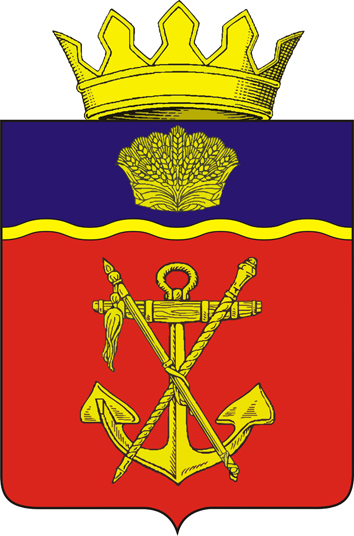 АДМИНИСТРАЦИЯ  КАЛАЧЁВСКОГО МУНИЦИПАЛЬНОГО РАЙОНАВОЛГОГРАДСКОЙ ОБЛАСТИПОСТАНОВЛЕНИЕ от «24»12.2019г. №1301 О внесении изменений в постановление администрацииКалачевского муниципального района Волгоградской областиот 30.11.2016 г. № 993 «Об утверждении муниципальной программы «Управление муниципальным имуществом Калачевского муниципального района Волгоградской области на 2017-2019 годы» В целях повышения эффективности управления муниципальным имуществом Калачевского муниципального района, в соответствии с Федеральным законом от 06.10.2003г. № 131-ФЗ «Об общих принципах организации местного самоуправления в Российской Федерации», в соответствии с п. 4.2 постановления администрации Калачевского муниципального района от 24.03.2014г. №414 «Об утверждении порядка разработки, реализации и оценки эффективности муниципальных программ Калачевского муниципального района», согласно Решения Калачевской районной Думы от 15.12.2017 №350  «О бюджете Калачевского муниципального района на 2018 год и на плановый  период 2019 и 2020 годов», Решения Калачевской районной Думы от 07.05.2018г. №399 «О внесении изменений в Решение Калачевской районной Думы от 15 декабря 2017 года №350 «О бюджете Калачевского муниципального района на 2018 год и на плановый период 2019 и 2020 годов»», и в целях реализации программного принципа формирования расходов бюджета Калачевского муниципального района  Волгоградской области, руководствуясь  Уставом Калачевского муниципального района Волгоградской областиП О С Т А Н О В Л Я Ю:1. В постановление администрации Калачевского муниципального района Волгоградской области от 30.11.2016 г. № 993 «Об утверждении муниципальной программы «Управление муниципальным имуществом Калачевского муниципального района Волгоградской области на 2017-2019 годы» (далее - Постановление), внести следующие изменения.1.1. В таблице «Паспорт муниципальной программы «Управление муниципальным имуществом Калачевского муниципального района Волгоградской области на 2017-2019 годы»» строку «Объемы и источники финансирования муниципальной программы» изложить в следующей редакции:«финансирование муниципальной программы осуществляется за счет средств бюджета Калачевского муниципального района Волгоградской области. Общий объем финансирования муниципальной программы составит 1459.6 тыс. рублей, в том числе по годам:2017 год -640.0 тыс. рублей;2018 год -619.6 тыс. рублей;2019 год -200.0 тыс. рублей.»1.2. Таблицу Приложения 2 к муниципальной программе «Управление муниципальным имуществом Калачевского муниципального района Волгоградской области на 2017-2019 годы» изложить в следующей   редакции: «                                      Мероприятия муниципальной программыКалачевского муниципального района Волгоградской области«Управление муниципальным имуществом Калачевского муниципального района Волгоградской области на 2017-2019 годы».».1.3. Таблицу Приложения 3 к муниципальной программе «Управление муниципальным имуществом Калачевского муниципального района Волгоградской области на 2017-2019 годы» изложить в следующей   редакции: «                           Ресурсное обеспечение муниципальной программы Калачевского муниципального района Волгоградской области«Управление муниципальным имуществом Калачевского муниципального района Волгоградской области на 2017-2019 годы».».2. Настоящее постановление подлежит официальному опубликованию.3. Контроль исполнения настоящего постановления оставляю за собой.И.о. Главы Калачевского муниципального района                                                    Н.П. ЗемсковаПрограммные мероприятияОтветственный исполнительФинансовые затраты, тыс. рублей (при необходимости указываются объемы финансирования из бюджетов других уровней)Финансовые затраты, тыс. рублей (при необходимости указываются объемы финансирования из бюджетов других уровней)Финансовые затраты, тыс. рублей (при необходимости указываются объемы финансирования из бюджетов других уровней)Финансовые затраты, тыс. рублей (при необходимости указываются объемы финансирования из бюджетов других уровней)Ожидаемые результаты реализации мероприятияПлановые сроки реализации мероприятияПрограммные мероприятияОтветственный исполнитель2017г.2018г.2019гВсегоОжидаемые результаты реализации мероприятияПлановые сроки реализации мероприятияОптимизация структуры муниципального имущества Калачевского муниципального района Волгоградской области, вовлечение муниципального имущества Калачевского муниципального района Калачевского муниципального района Волгоградской области в экономический оборотОтдел по управлению муниципальным имуществом и земельными ресурсами50,0112,038,8200,8обеспечение эффективного использования экономического потенциала муниципальной собственности;исполнение доходной части областного бюджета;обеспечение использования земельных участков из состава земель сельскохозяйственного назначения в целях повышения экономического и социального потенциала Калачевского муниципального района Волгоградской области;повышение эффективности использования муниципального имущества Калачевского муниципального района Волгоградской области, обеспечение его сохранности2017 - 2019 г.Финансирование работ по подготовке технической документации объектов недвижимого имущества и кадастровым работам земельных участков объектов жилищно-коммунального хозяйства передаваемым в ведение Калачевского муниципального района от сельских поселенийОтдел по управлению муниципальным имуществом и земельными ресурсами420,0--420,0повышение эффективности и законности распоряжения имуществом, относящегося к собственности Калачевского муниципального района Волгоградской области2017 - 2019 г.Образование земельных участков, проведение кадастровых работ (в том числе в массовом порядке) в отношении земельных участковОтдел по управлению муниципальным имуществом и земельными ресурсами150,0424,8158,3733,1вовлечение земли в хозяйственный оборот2017 - 2019 г.Формирование земельных участков и уточнение границ земельных участков, относящихся к собственности Калачевского муниципального района Волгоградской областиОтдел по управлению муниципальным имуществом и земельными ресурсами20,0--20,0повышение эффективности распоряжения землями, относящимися к собственности Калачевского муниципального района Волгоградской области2017 - 2019 г.Финансирование работ по подготовке отчетов о рыночной стоимости земельных участков в соответствии с п. 1.5.7 Постановления Администрации Волгоградской обл. от 22.08.2011 N 469-п -82,82,985,7повышение эффективности распоряжения землями, относящимися к собственности Калачевского муниципального района Волгоградской области и на земельные участки государственная собственность на которые не разграничена2017 - 2019 г.Наименование основного мероприятияОтветственный исполнитель муниципальной программы, соисполнитель муниципальной программыКБКФинансирование мероприятия - всего (тыс. руб.)2017 год2017 год2017 год2017 год2018 год2018 год2018 год2018 год2019 год2019 год2019 год2019 годНаименование основного мероприятияОтветственный исполнитель муниципальной программы, соисполнитель муниципальной программыКБКФинансирование мероприятия - всего (тыс. руб.)Всегообластнойрайонныйсельские поселенияВсегообластнойрайонныйсельские поселенияВсегообластнойрайонныйсельские поселенияОптимизация структуры муниципального имущества Калачевского муниципального района Волгоградской области, вовлечение муниципального имущества Калачевского муниципального района Калачевского муниципального района Волгоградской области в экономический оборотОтдел по управлению муниципальным имуществом и земельными ресурсами01134400120130244226200,850-50-112-112-38,8-38,8-Финансирование работ по подготовке технической документации объектов недвижимого имущества и кадастровым работам земельных участков объектов жилищно-коммунального хозяйства передаваемым в ведение Калачевского муниципального района от сельских поселенийОтдел по управлению муниципальным имуществом и земельными ресурсами01134400120130244226420,0420-420---------Образование земельных участков, проведение кадастровых работ (в том числе в массовом порядке) в отношении земельных участковОтдел по управлению муниципальным имуществом и земельными ресурсами01134400120130244226733,1150-150-424,8-424,8-158,3-158,3-Формирование земельных участков и уточнение границ земельных участков, относящихся к собственности Калачевского муниципального района Волгоградской областиОтдел по управлению муниципальным имуществом и земельными ресурсами0113440012013024422620,020-20---------Финансирование работ по подготовке отчетов о рыночной стоимости земельных участков в соответствии с п. 1.5.7 Постановления Администрации Волгоградской обл. от 22.08.2011 N 469-пОтдел по управлению муниципальным имуществом и земельными ресурсами0113440012013024422685,782,882,22,92,9